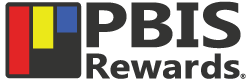 HallwayCafeteriaBathroomBusEXPECTATIONSBe RespectfulVoice level 1Walk on the right side of the hallway keeping hands and feet to yourself.Voice level 2Voice level 0Use your own stall.Voice level 2EXPECTATIONSBe ResponsibleDo your business quickly.Use 2 pumps of soap and wash hands for 30 seconds. Use 2 towels to dry.Throw towels in trashcan when finished.EXPECTATIONSBe SafeEyes facing forward; aware of what is happening around youReturn to class immediately when finished.Keep feet on the floor at all times.